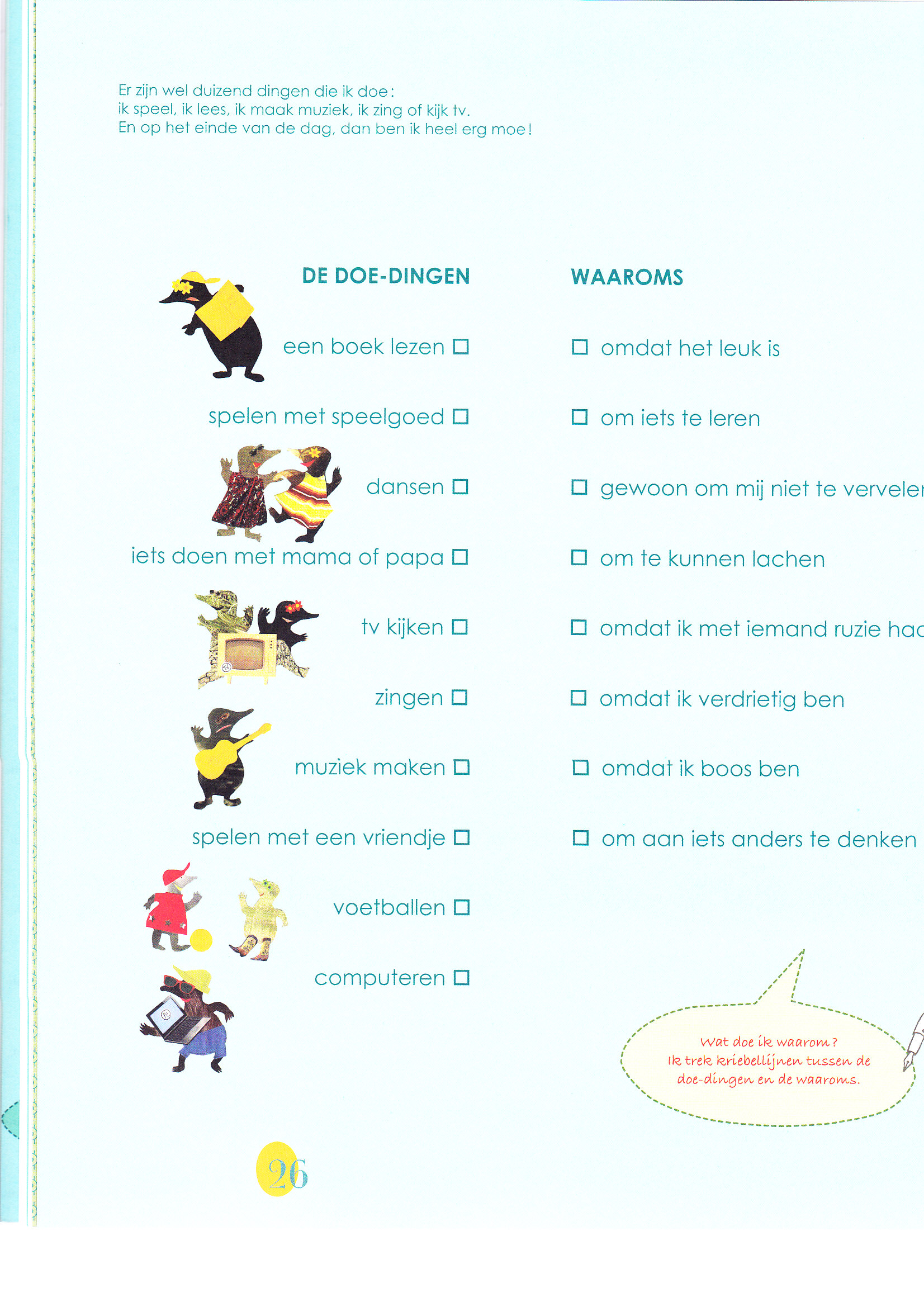 Ik denk na over wat ik doe.Wil ik dit doen of moet het?Ik weet wat ik leuk vind en wat niet!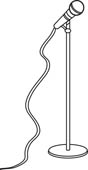 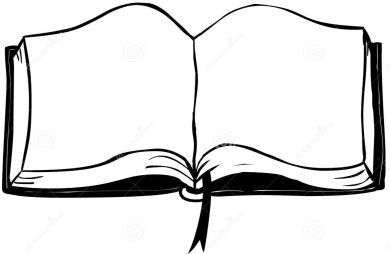 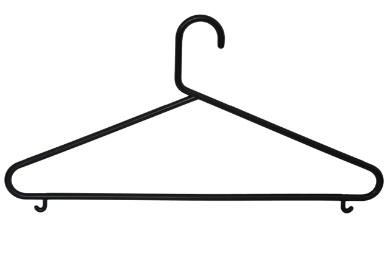 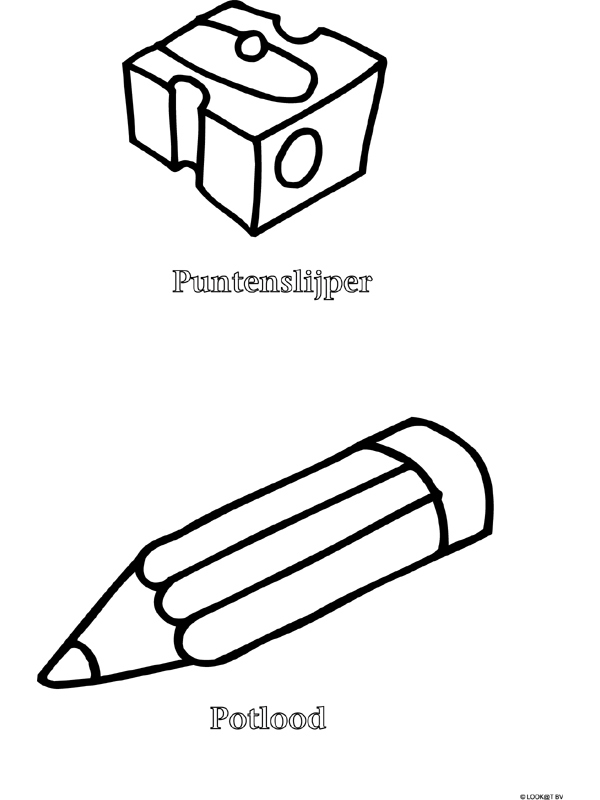 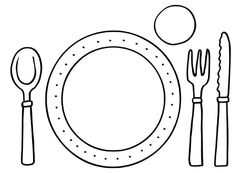 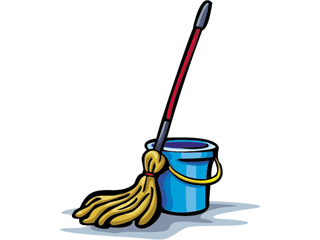 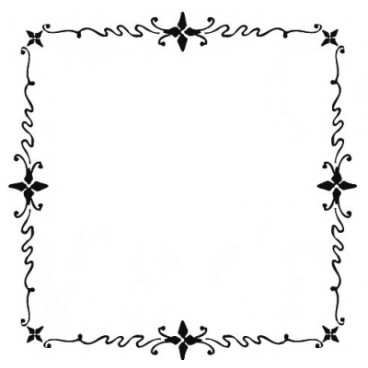 Kies er telkens één. 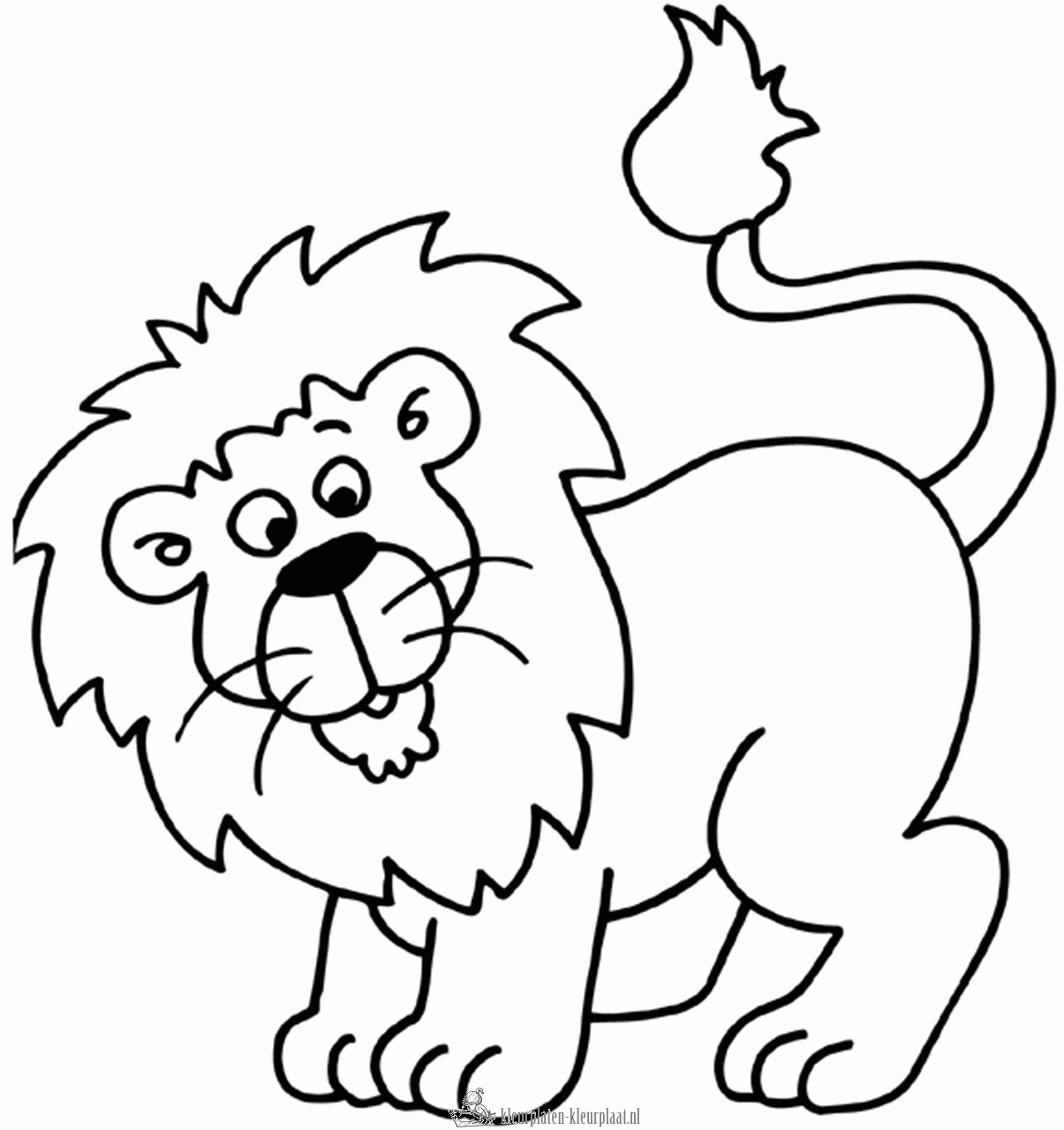 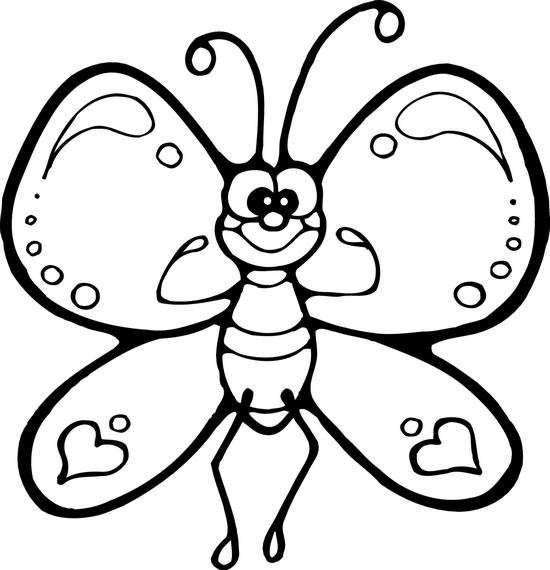 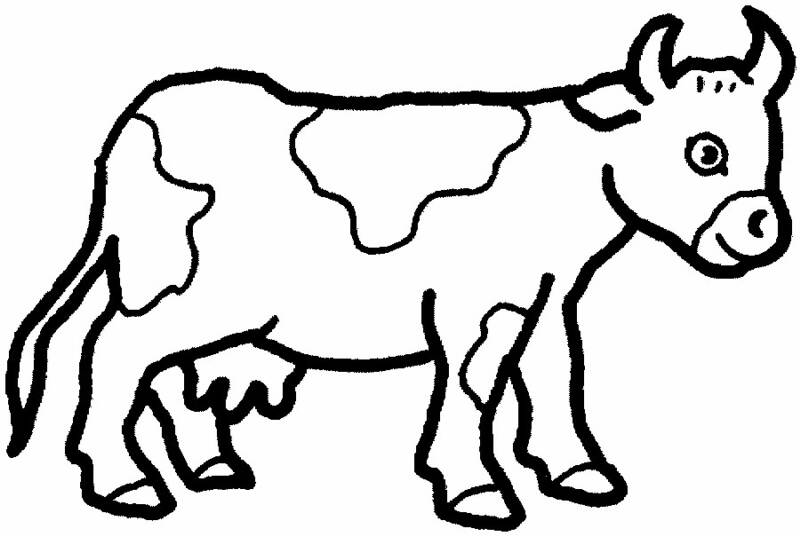 Of   of 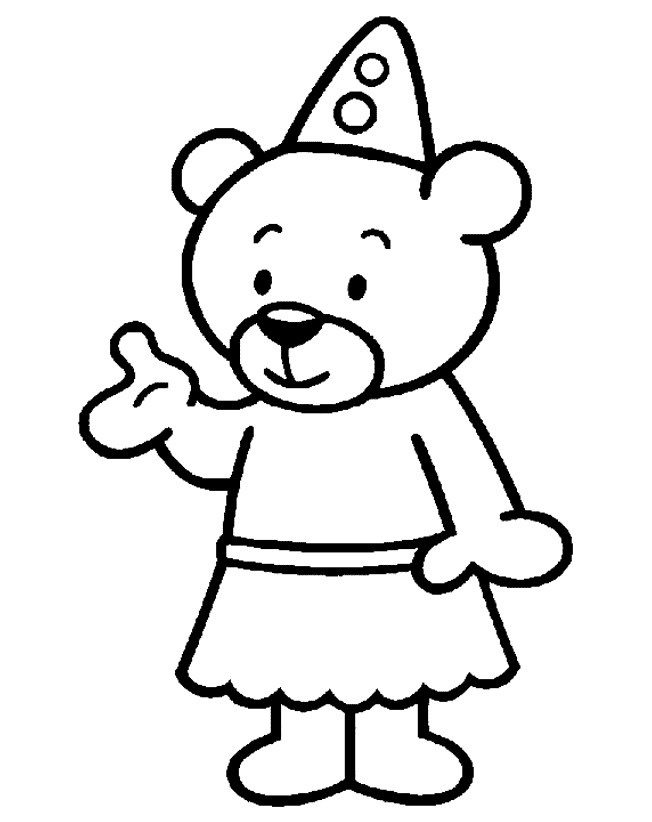 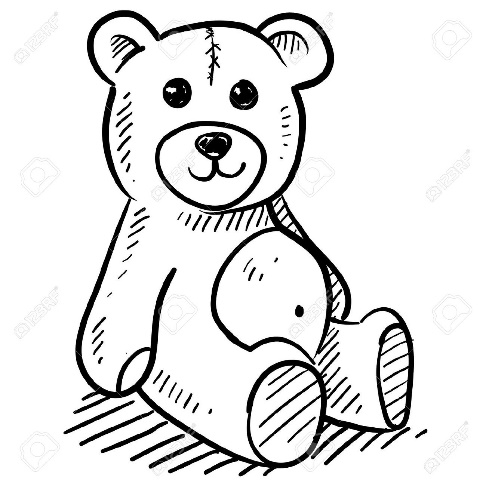 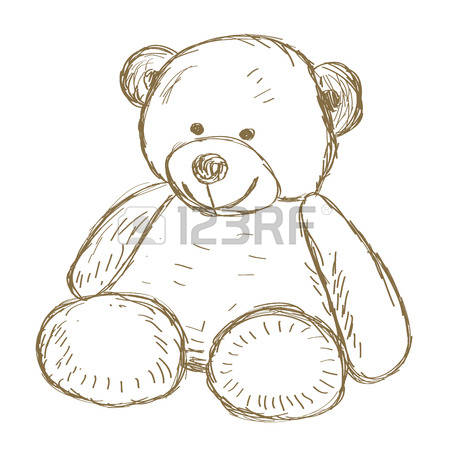  Of           of 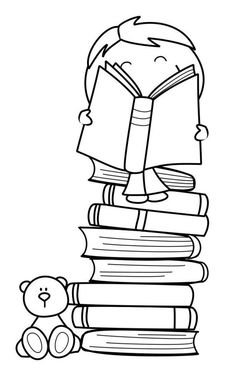 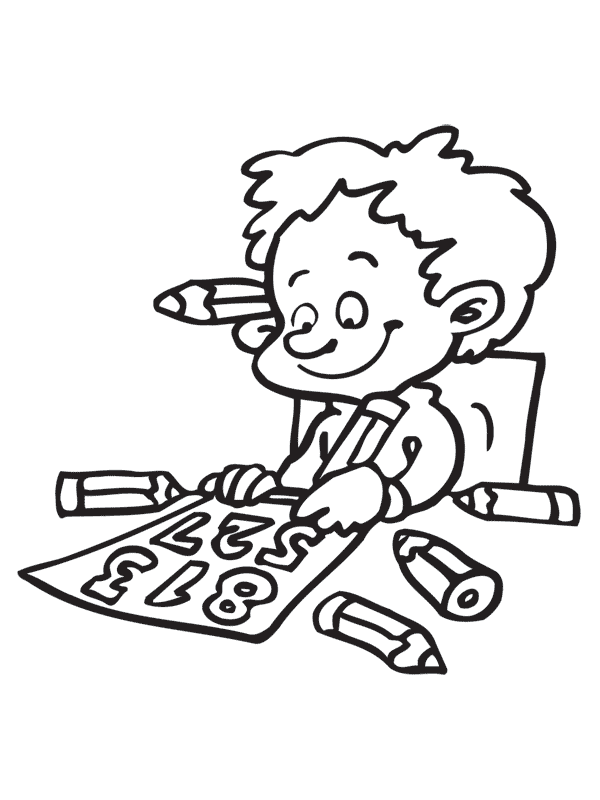 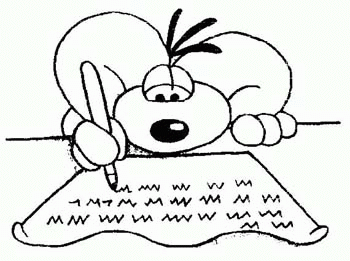 Of	of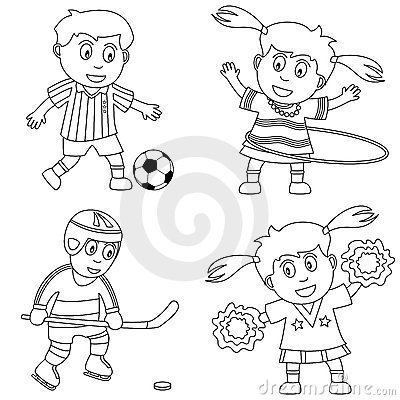 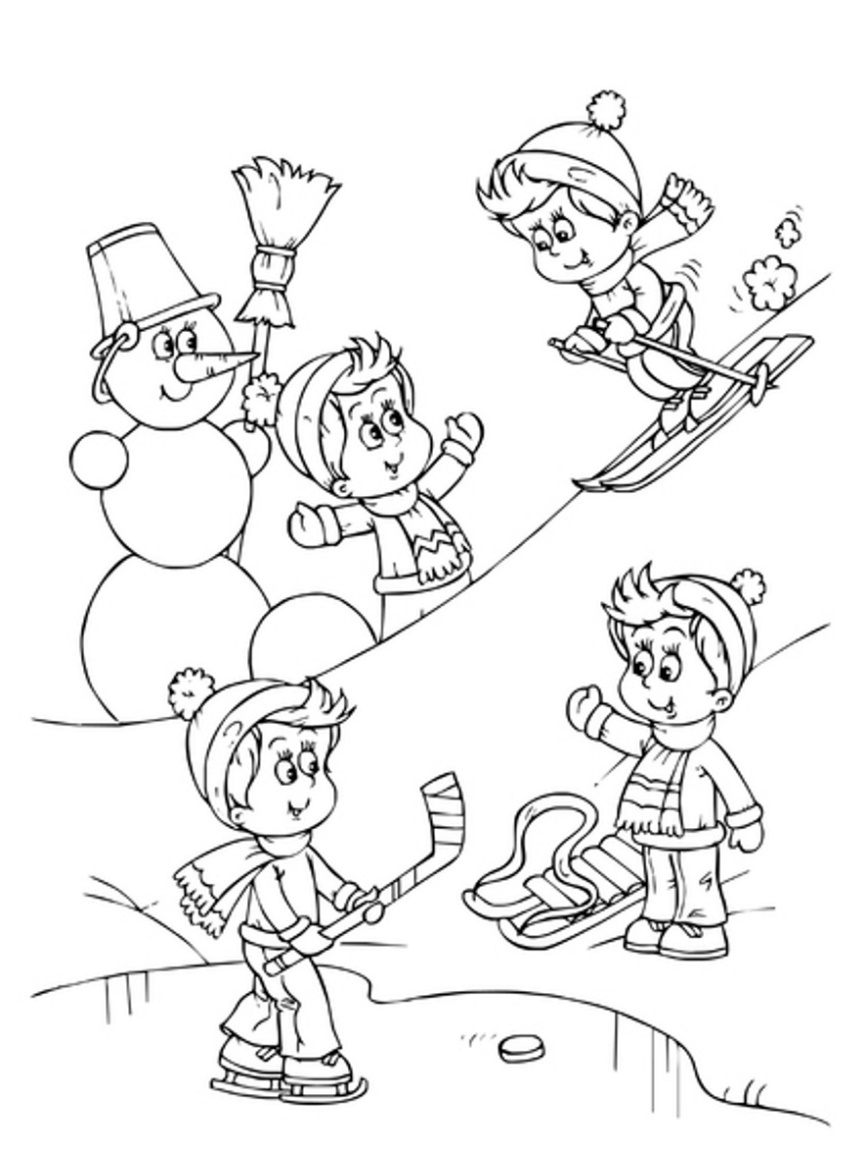 Of                        of 